 Группа 15     Конспект в тетрадь!Тема:  Первообразная Операция, обратная операции нахождения производной, называется операцией первообразная.Что же это за операция?Первообразная – это когда по готовой производной находят функцию от которой она была найдена. Например, функция  - 5, её первообразная равна 5х.         т.к. функция  - 2х, её первообразная равна х2.         т.к. функция  - cos x, её первообразная равна sinx.         т.к.  Первообразная  обозначается  FОпр. Функция F(x) называется первообразной для функции f(x) на данном промежутке, если для любого x из этого промежутка   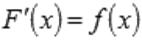 Пример:   Первообразной для функции f(x)=x3 на всей числовой оси является F(x)=x4/4, поскольку (x4/4)’=x3.Основное свойство первообразныхЕсли F(x) – первообразная функции f(x), то и функция F(x)+C, где C – произвольная постоянная, также является первообразной функции f(x).Таблица первообразных для некоторых функций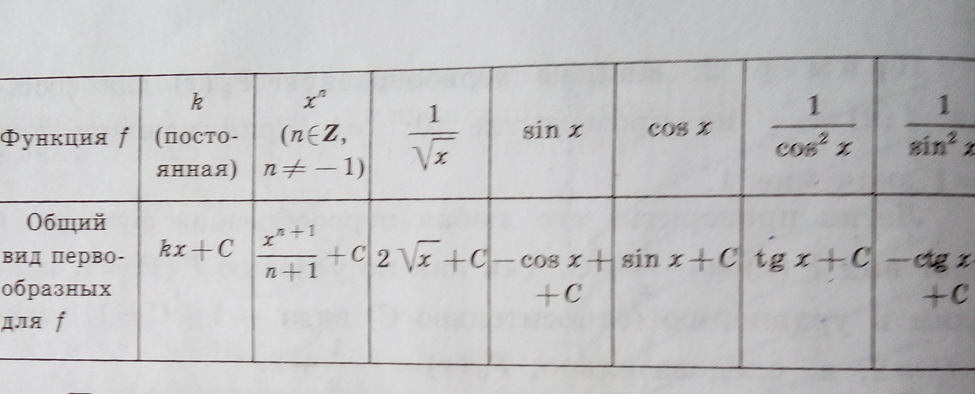 ПримерыНайдите общий вид первообразной.1. f(x) = 5x4 .        F(x) = 5= x5  +c.              2. f(x) =3x.          F(x) =3.   f(х) = 6х5 − 3х2                    F(x) = 4. f(х) =  5х4 − 2х +1.                F(x) =Самостоятельно   проверьте правильность заполнения таблицы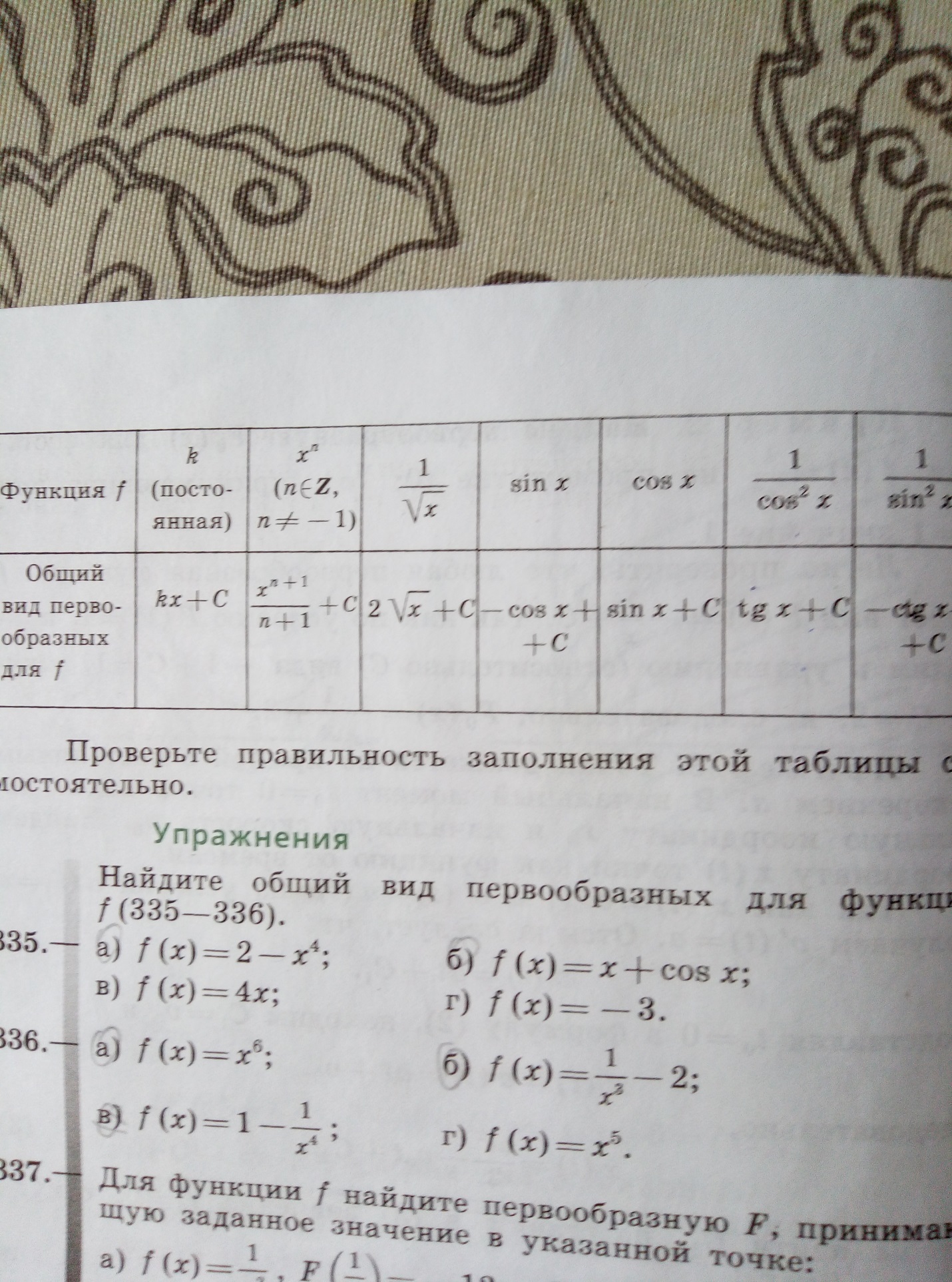  Например  № 335(а)                     f(x) = 2 –x4              F(x) = 2x - № 336(б)		f(x) =     F(x) =Задание: Выполните остальные примеры №335, №336 самостоятельно.Три правила нахождения первообразныхПравило №1: Если F есть первообразная для функции f, а G – первообразная для g, то F+G – есть первообразная для f+g.Правило №2: Если F – первообразная для f, а k – постоянная, то функция  kF – первообразная для kf.Правило №3: Если F – первообразная для f, а k и b– постоянные (), то функция           - первообразная для f(kx+b).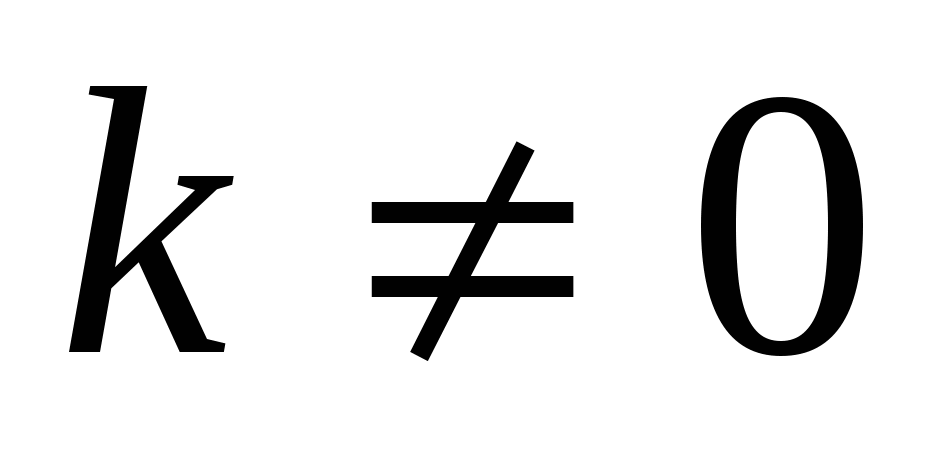 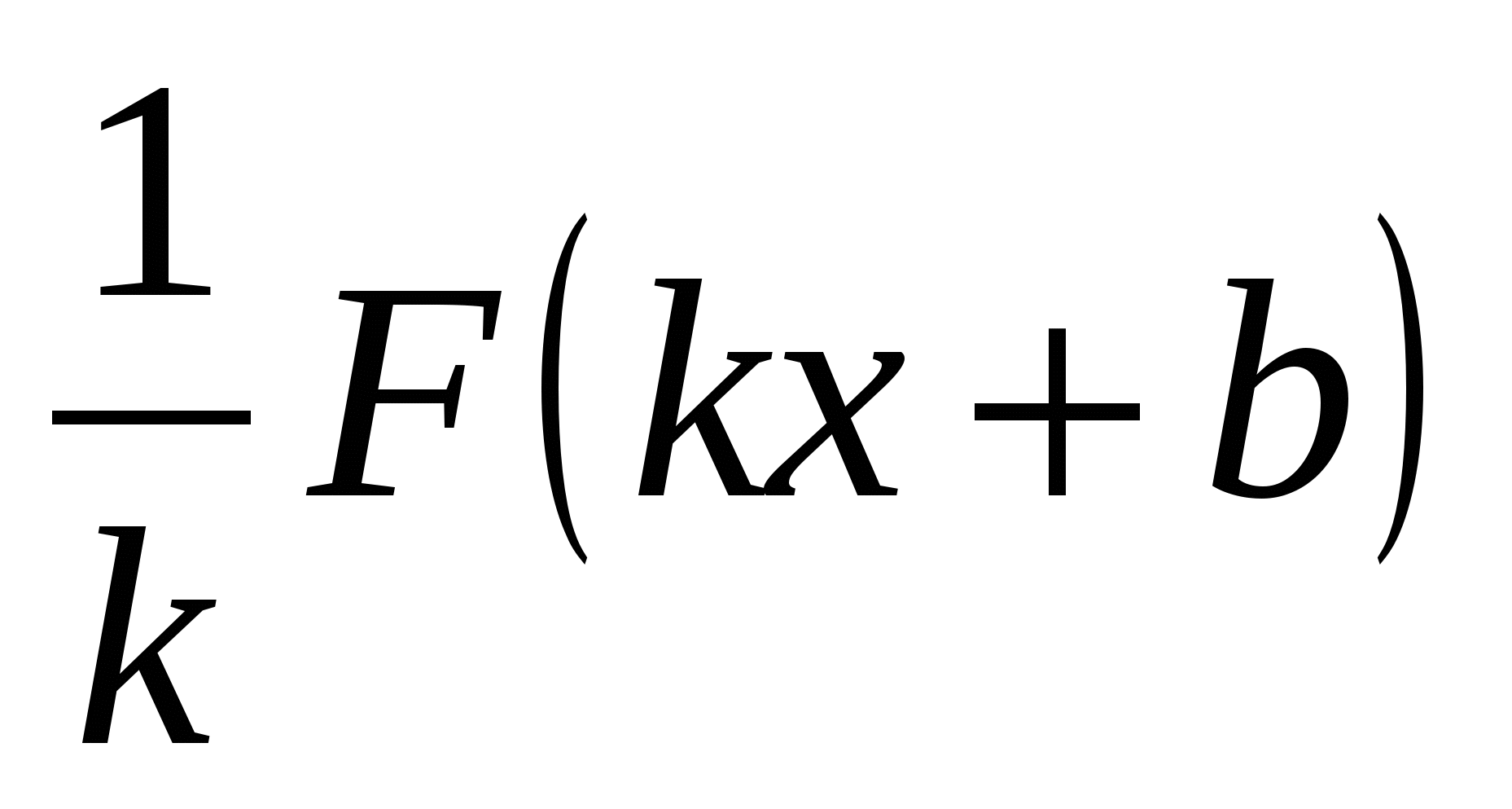 Практический материал      (примеры  №1; №3 см. к экзамену)1. Найдите общий вид первообразной для функции fа) f (х) = 2 – х3 +  ;         f (х) = 2 – х3 + х-3.2.Выяснить, является ли функция F (x) = х 3 – 3х + 1 первообразной для функции f(x) = 3(х 2 – 1)  для всех х R..     3.  Найти все первообразные для  функций:   f(x):   f(x) = х 4 + 3х 2 + 5.4. Дана функция f (х) = 2х – 1. Найдите её первообразную F(х), если F(1) = -2..      12 – 1  +c = -2;       c = -2.Ответ:         5. Найти какую-нибудь  первообразную  функции f(x) = 4х 3 - х 2 + 2, которая принимает отрицательное значение при х=1.f(x) = 4х 3 - х 2 + 2..    < 0.     с <  .  с = -3Ответ:      